It is time for week 7 of the Silly Squad summer reading challenge.  This week our story is The Koala who could by Rachel Bright and Jim Field.Kevin is a Koala who loves life as it is but one day everything changes.  See what happens when his tree begins to fall down and, how his friends help him. This is our last week of our school reading challenge, I hope you enjoy the story.Now, it is time wake your bodies up but first, choices!  Over the last seven weeks you have:practiced your Yogashaken your sillies outgot physical with Joe Wicksso today you can choose which physical activity you would like to do.  Click on your chosen link below and get PHYSICAL!Activity 1:  Shake your sillies out:https://www.youtube.com/watch?v=NwT5oX_mqS0Time to get active with Joe Wicks:https://www.youtube.com/watch?v=u0_1QBQ8Syk  JWSuperhero Yoga (page 3)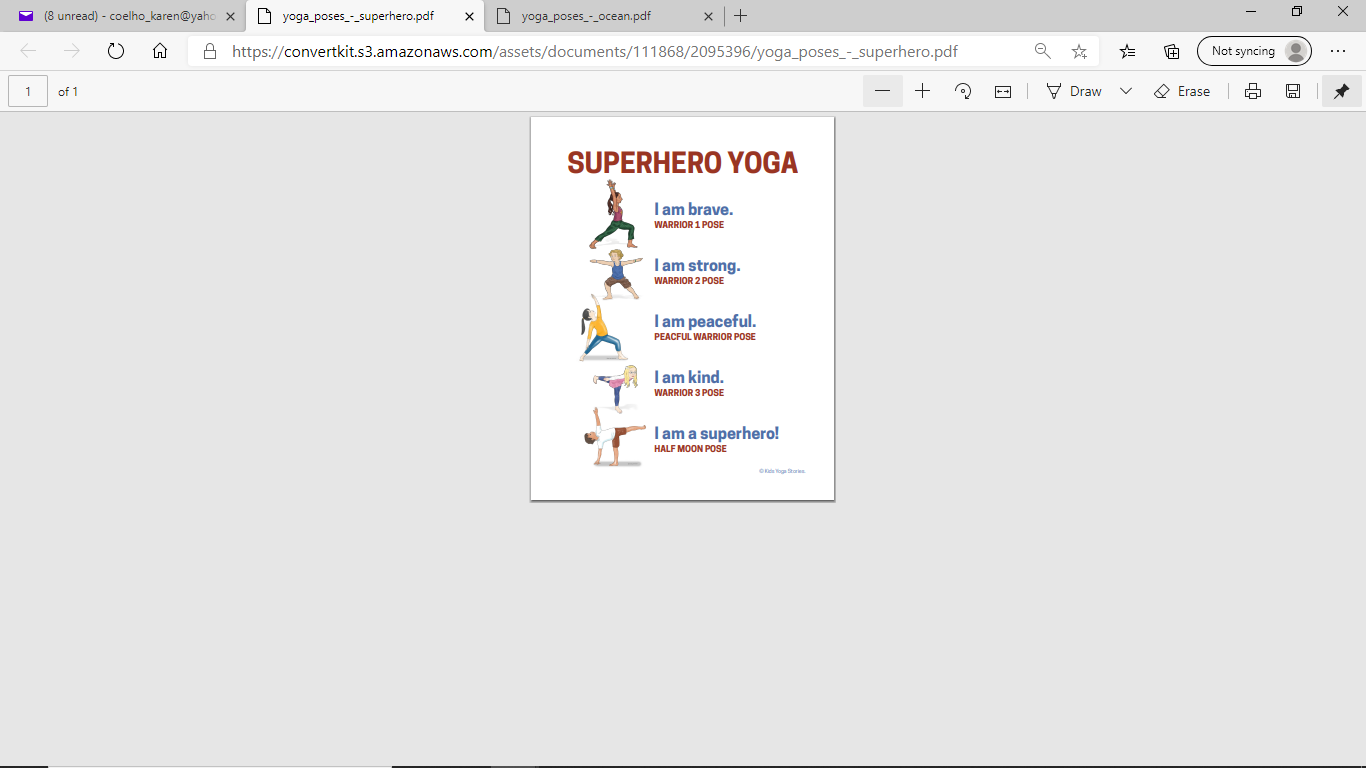 1.   Click on the Youtube link below; watch and listen to the      story: https://www.youtube.com/watch?v=4nH1FGYYA3E2.  Don’t forget to fill in your story record sheet.  3.  Do you recommend this story:  Yes / No4.  If you share a story or read a book at home, add it to        your reading record.  If you enjoyed this story, let      your teacher know.Activity 2:  Garden yoga posesActivity 2:  Sharing a digital story:  The Koala who could by Rachel Bright and Jim Field.Click on the Youtube link below; watch and listen to the story:https://www.youtube.com/watch?v=K93q6zbGMAYActivity 3:  Filling in your reading record sheet1.  Fill in your story record sheet.2.  Do you recommend this story:  Yes / No3.  If you share a story or read a book at home, add it to        your reading record.  4.  If you enjoyed this story, let your teacher know.5.  If you remember, give your reading record to your       Teacher when you go back to school in September.6.  Keep reading and sharing stories over the holidays.I hope you enjoyed this week’s story.Activity 4:  Kevin’s homeKevin lives in Australia.  It is a huge island, it is the largest country in Oceania.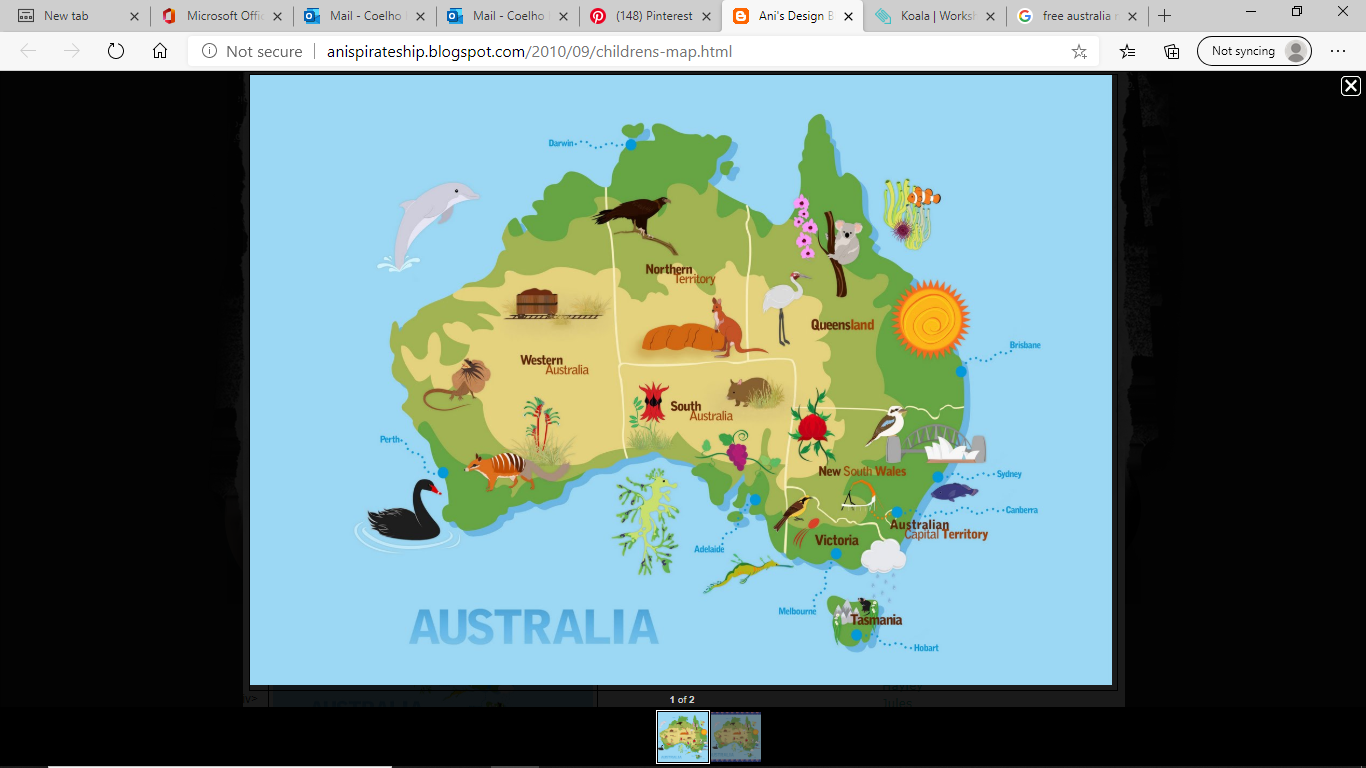 Australia’s flag has six stars on it, one for each state.  Kevin lives in Western Australia in the state of Queensland.  Can you find Kevin on the map of Australia?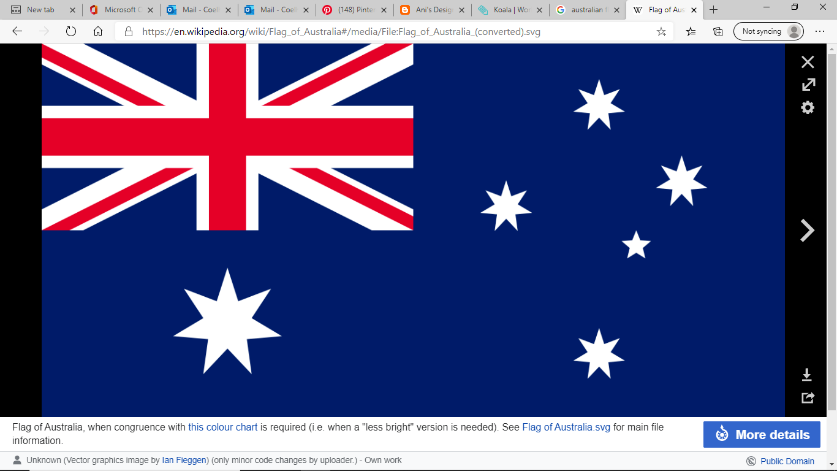 Activity 5:  I am not a bear!Kevin spends a lot of time sitting in eucalyptus trees.  His favourite food is eucalyptus leaves.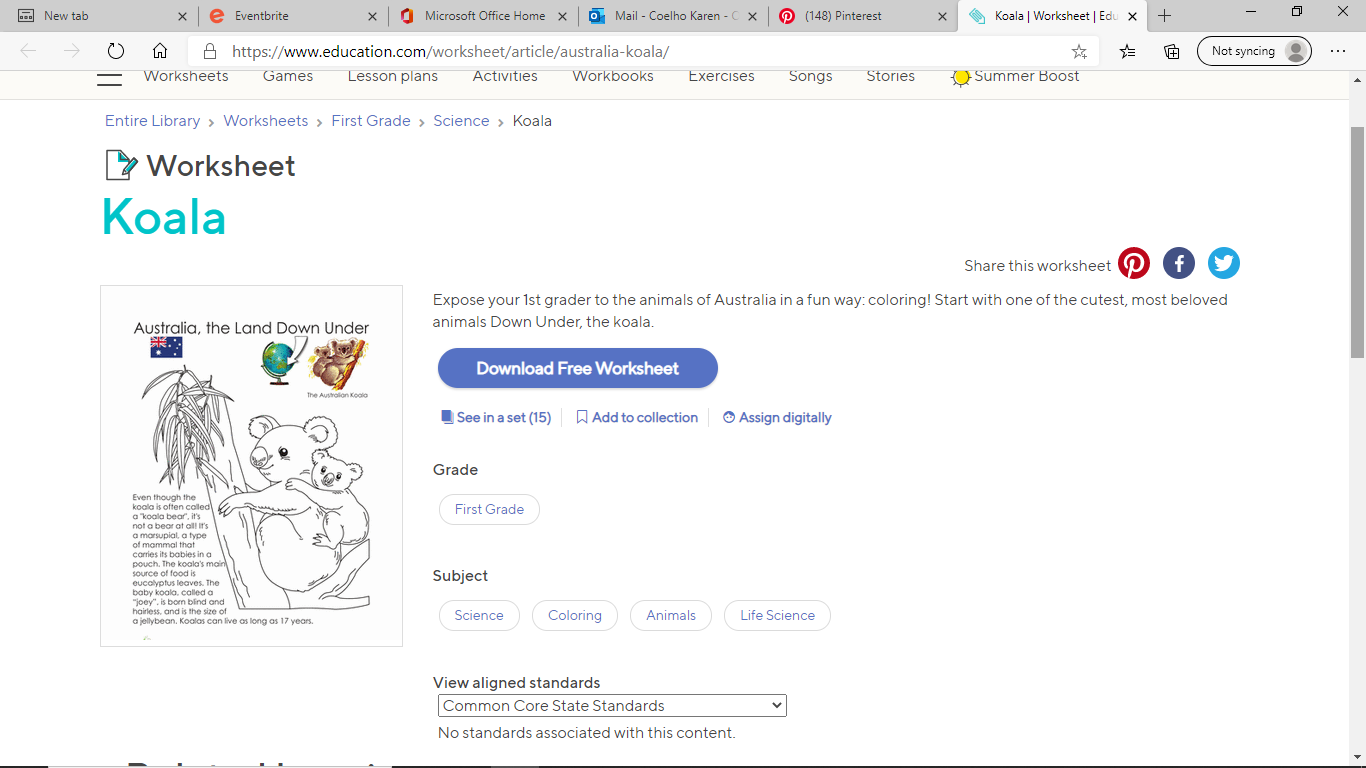 Activity 6:  Make your own KevinChoose one of the Koala’s below to make: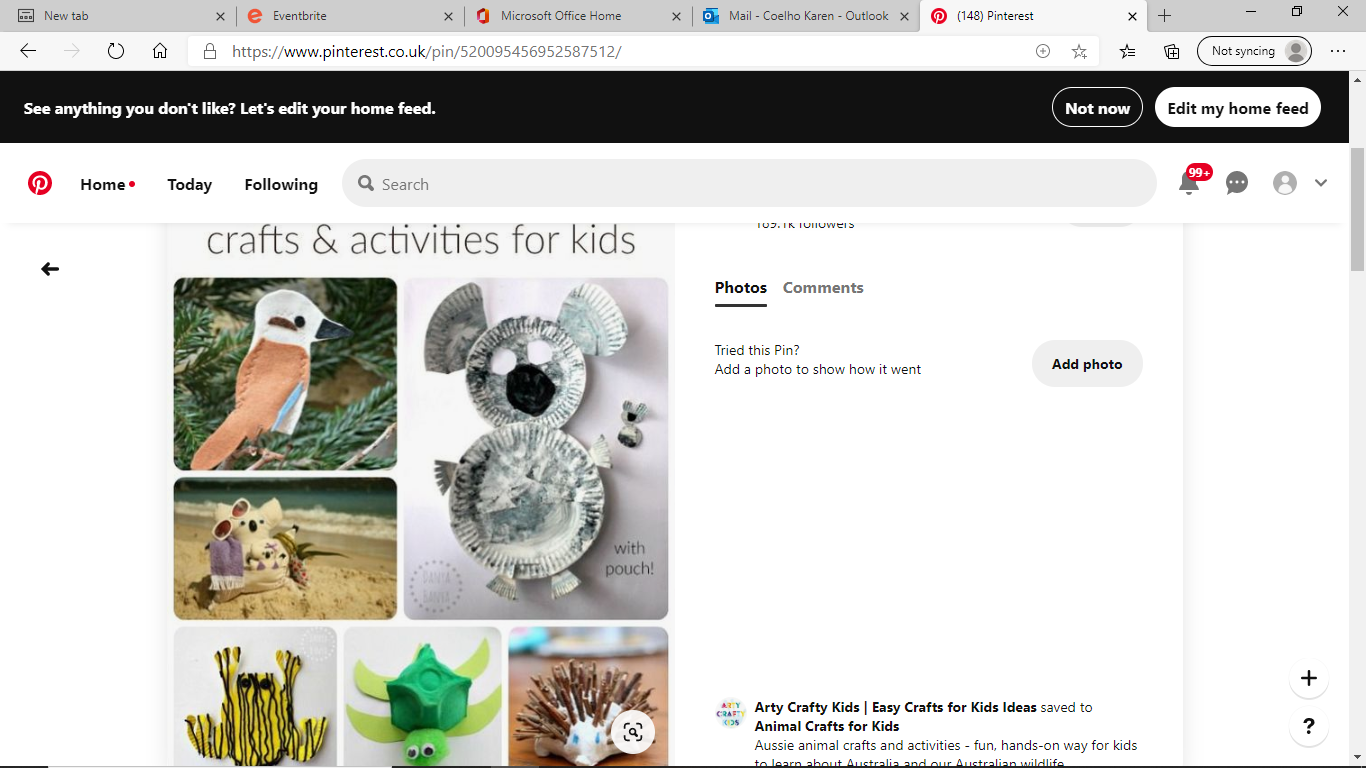 You will need: 	Paper plates or 2 paper circlesPaper or card for 2 ears, 2 eyes, nose and 4 pawsPaint or crayonsGlue or tapeMethod:1.  Paint or crayon your body parts2.   Use your glue to stick the body       parts together to make your       own Kevin       You will need: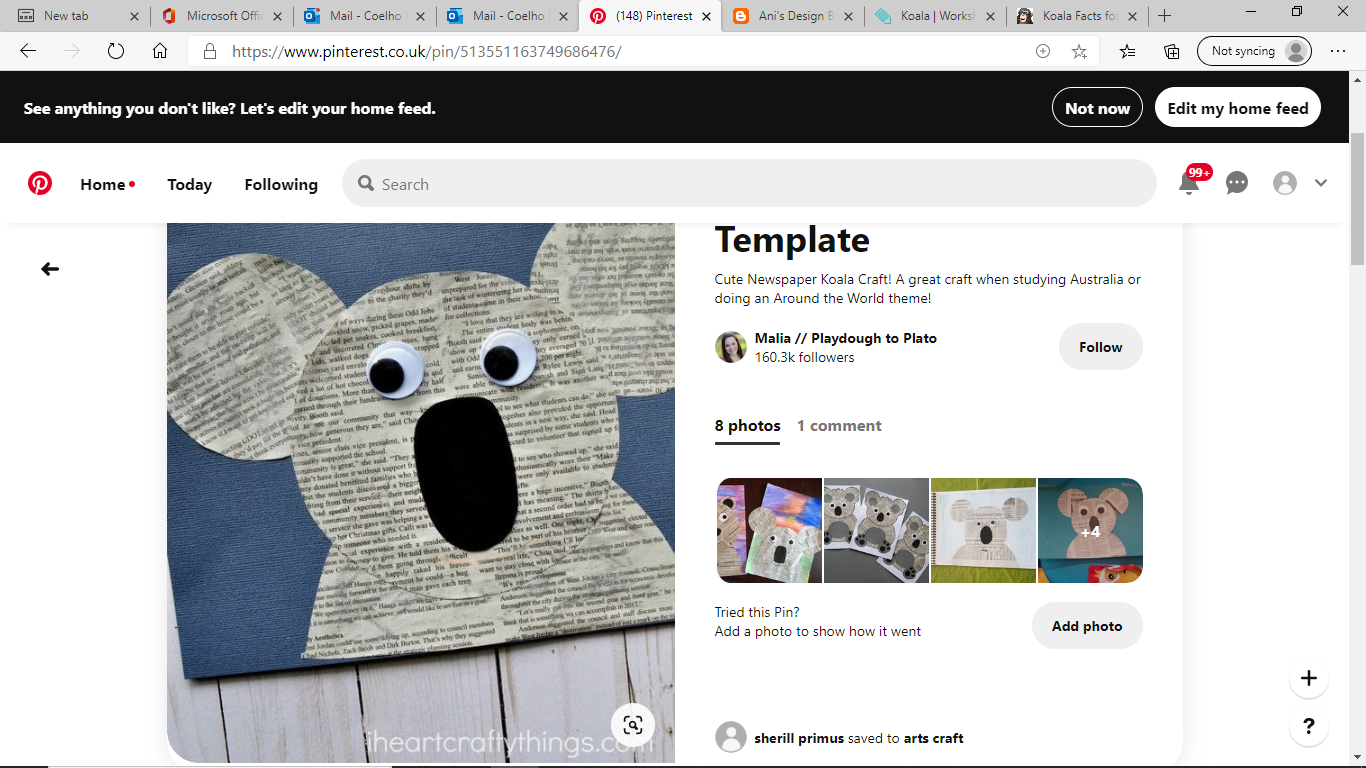                                                             Newspaper, magazines or	                                                            junk mail                                                            Plain paper for eyes and                                                             a nose                                                            Black felt tip                                                            Glue                                                            Method:                                                            1.  Cut out your shapes2.  Glue your shapes to together to make your own Kevin3.  Colour your eyes and nose and stick them on to Kevin’s      face.Activity 7:  Ready for a snack?Ingredients: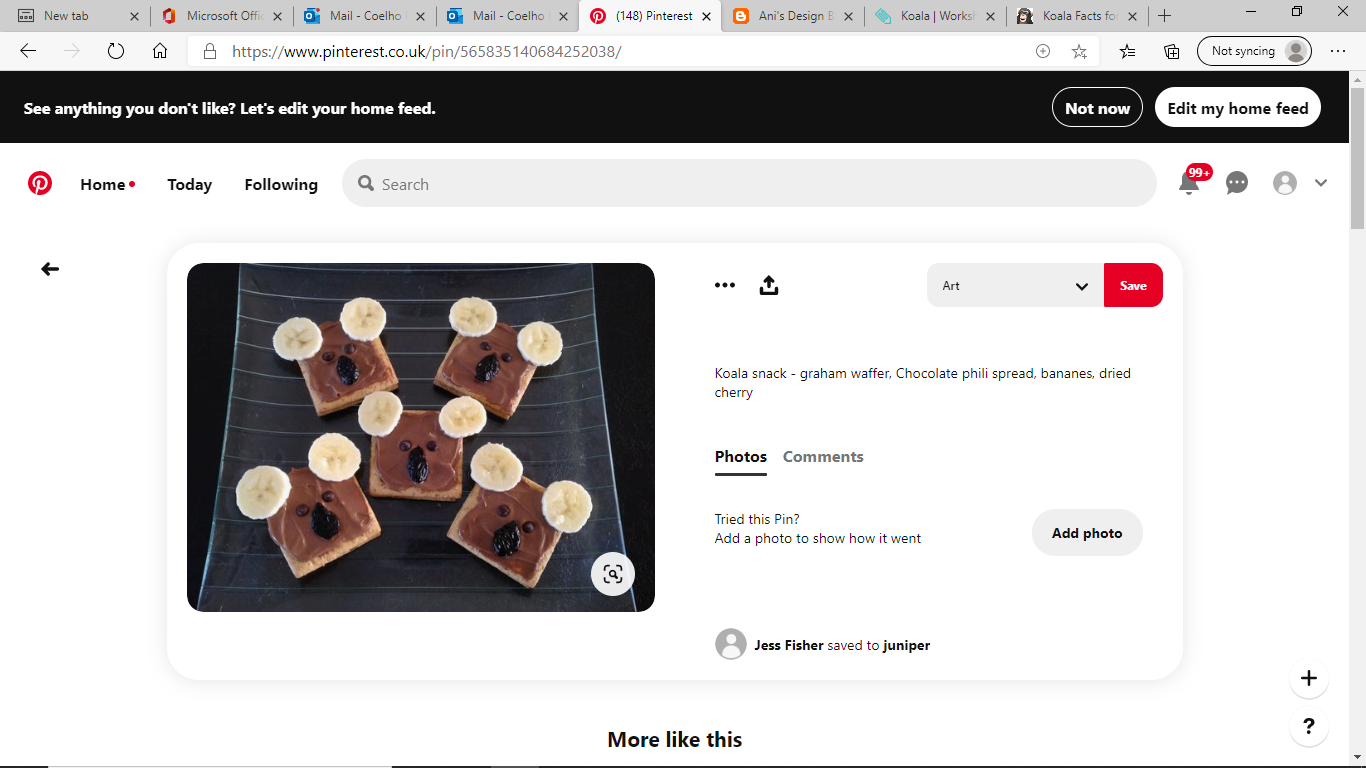 Banana (2 slices)Bread or toastButter / margarineChocolate spread or Peanut butter2 Raisins or cherries1 Grape or strawberryOr, use any fruit of your choice cut to shapeMethod:Make your toast Butter your bread or toastUse a knife to spread chocolate spread / peanut butter over your breadCut 2 slices of banana and place these at the top in the corners for earsPlace 2 raisins or cherries on the face for eyesCut a grape or strawberry in half and put this in the middlefor Kevin’s noseWhen you have cleared up sit down and enjoy your snack.Activity 8:  Washing upPut all your dirty things in the sinkPut any rubbish in the bin, remember to recycleWash up all your equipmentUse a cloth to wipe the tableCheck the floor and clear up any messWash your hands and put everything awayActivity 9:  Me time After all your hard work take five minutes ME time.  If the rain has stopped or the sun is shining and you have a garden, go outside for some fresh air.  Find a quiet place, Sit down and make yourself really still Close your eyes and count to 5Open your eyes and stand up slowlyGive yourself a little shake Now:  Stop, look, listen…Look around you, really look…Identify and Name:5 things you can see4 things you can feel3 things you can hear 2 things you can smell1 thing you can tasteWell done everyone. This is the end of our school Silly Squad reading challenge.  Give yourself a squeeze hug: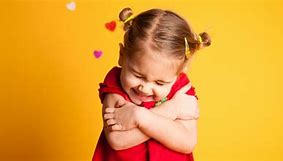 Remember to keep reading and sharing your stories. Have a wonderful summer.  See you all in September.HAPPY HOLIDAYS EVERYONE